Publicado en Sant Just Desvern el 22/11/2022 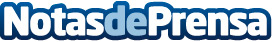 Schaeffler logra un 3er trimestre sólido y prometedor en un entorno difícil El volumen de negocios crece un 20,2% a tipo de cambio constante en el tercer trimestre - Automotive Technologies aporta un fuerte aumento del volumen de negocios del 25,2% a tipo de cambio constante en el tercer trimestre de 2022, gracias al incremento de los volúmenes . Automotive Aftermarket se beneficia de la elevada demanda del mercado. Industrial informa de un rendimiento excelente, con un margen EBIT ajustado del 12,5% y una aportación de casi el 50% a los resultados 
Datos de contacto:Nuria Galimany+34934803677Nota de prensa publicada en: https://www.notasdeprensa.es/schaeffler-logra-un-3er-trimestre-solido-y Categorias: Internacional Nacional Automovilismo Industria Automotriz Otras Industrias http://www.notasdeprensa.es